CONSEIL D’ECOLE DU 21/10/2021Dates des 2 prochains conseils d’école :Mardi 8 mars 2022 – Salle des Associations de Gomené – 18h30Lundi 13 juin 2022 – Salle de réunion de la médiathèque de Laurenan – 18h30    1 – EFFECTIFS ANNEE SCOLAIRE 2020/2021 – NOVEMBRE 2021TOTAL des élèves sur le RPi au 8 novembre 2021 :  86 élèves sans TPS – 88 en les comptant – 90 après les vacances de Noël7 autres TPS qui peuvent arriver en cours d’année ou qui seront en PS l’an prochain, soit un effectif maximal de 97 élèves.Des effectifs constants depuis deux ans mais il convient de suivre attentivement les effectifs en prévision de la future carte scolaire.Voici la répartition par classes :2 - ELECTIONS L’élection des représentants des parents d’élèves au conseil d’école a eu lieu le vendredi 8 octobre 2021 : 119 électeurs étaient invités à voter, 43 parents ont voté.  41 se sont prononcés en faveur de la seule liste proposée, soit une participation de  36,1 %, participation en forte baisse  par rapport à l’an dernier (52,2 %). A noter, très peu de bulletins nuls ou blancs cette année : 2 nuls simplement.  3 – REGLEMENT INTERIEUR RPI DU NINIAN        Le règlement intérieur du Ninian reprend dans les grandes lignes le règlement type départemental des Côtes d’Armor. Après proposition aux membres du CE, le règlement en vigueur ne subira pas de modifications en ce début d’année. Le règlement sera affiché dans les deux écoles du RPi et sera envoyé par courriel à toutes les familles du RPi en même temps que le compte-rendu de ce 1er conseil d’école.- EVALUATIONS NATIONALES CP ET CE1 + EVALUATIONS GSRESULTATS EVALUATIONS CP-CE1Analyse des résultatsModalités de la passation :5 séquences : 2 séquences collectives en mathématiques + 2 séquences collectives en français + 1 séquence individuelle en lecture.Particularité cette année, tous les élèves de CP et de CE1 sont dans la même classe. L’enseignante a fait en sorte de respecter les meilleures conditions possibles pour avoir les résultats les plus représentatifs des élèves : une seule séquence par jour, le matin avec seulement les élèves concernés dans la classe. Toutes les séquences sont chronométrées (exemple : 10 secondes pour écrire un nombre dicté, 1 minute pour résoudre un problème, ...).Résultats :En français, les élèves ont été évalués sur la compréhension orale, compréhension écrite, niveau de lexique, l’écriture de syllabes et de mots, la vitesse de lecture.En mathématiques, les élèves ont été évalués sur la résolution de problèmes, le calcul mental (additionner et soustraire), la lecture et l’écriture des nombres, la représentation des nombres (13 c’est 10+3, ou encore 5+5+3), placer un nombre sur une droite, se repérer dans l’espace (formes à assembler).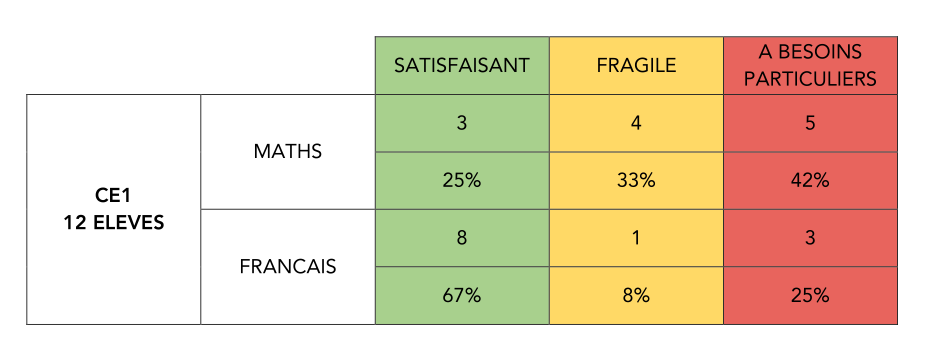 Voici un tableau regroupant les résultats des évaluations CP et CE1 :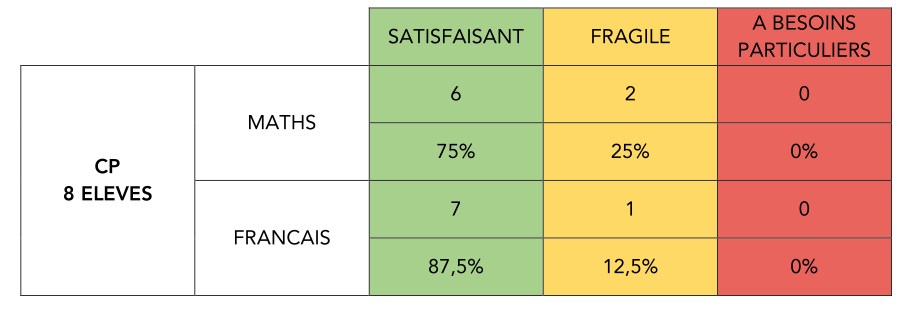 RESULTATS EVALUATIONS GS1) Résultats du Boehm Il s’agit d’un test qui mesure la compréhension de concepts de base (qualité, espace, temps, quantité) chez l’enfant.  Ces concepts sont considérés comme importants pour le développement du langage et de la cognition mais aussi pour réussir à l’école. Les élèves « doivent » obtenir 80%  de réussites à ce test. Ce test a été très bien réussi dans l’ensemble. C’est Viviane Sarry, maître E du RASED, qui a fait passer ce test aux élèves de GS.2) Evaluations de début de GSChaque année, lors des APC, les élèves de GS passent des évaluations de début d’année permettant d’évaluer deux grands domaines : Acquérir les premiers outils mathématiques Mobiliser le langage dans toutes ses dimensions (français) Voici les résultats de la cohorte de cette année :Acquérir les premiers outils mathématiquesMobiliser le langageDes échanges très constructifs de l’ensemble des membres du CE autour de ces résultats. Il est constaté que la part d’élèves à besoins particuliers est toujours aussi élevée, et ce depuis quelques années maintenant. De l’inquiétude et des interrogations de l’ensemble des membres présents. L’idée de rencontrer l’équipe de circonscription a émergé de ce conseil. Une rencontre pour essayer de mieux comprendre la situation du RPi du Ninian et essayer d’apporter les meilleures réponses possibles. 5. DOTATION FINANCIERE « PLAN BIBLIOTHEQUE »Dans le cadre de la mobilisation en faveur du livre et de la lecture, le Ministère a souhaité encourager l'implantation ou la redynamisation d'espaces dédiés spécifiquement à la lecture dans les écoles éloignées d'une bibliothèque, dont les élèves ne peuvent avoir quotidiennement accès aux livres. Dans ce cadre, le Ministère a renouvelé un plan d'équipement pluriannuel. Des écoles jugées prioritaires sont donc dotées afin de permettre la constitution de fonds de bibliothèques à partir d'un projet élaboré par l'équipe pédagogique.La commission d'attribution, qui s'est réunie le 14 septembre 2021, a décidé d'allouer à chaque école du RPi la somme de 1500 euros au titre du financement de l'Etat. Cette dotation ne devra uniquement être consacrée qu’à l'achat de livres. La subvention allouée par l'Education nationale sera versée après la réception d'un engagement écrit puis de la délibération de votre commune à compléter les moyens attribués, pour le 30 octobre 2021, délai de rigueur. Les deux mairies du RPi ont validé la somme de 500 euros pour venir compléter ce dispositif et la mise en place de cette bibliothèque à l'école. Une précision importante est donnée par la commune de Gomené : la dotation de 500 euros des mairies peut permettre d’acquérir du mobilier pour « accueillir » les nouveaux ouvrages. Il est important que l’ensemble des livres achetés puissent passer de classe en classe, être mis à disposition aussi des garderies municipales, puissent aller dans les familles sous forme de  prêt…La dépense globale (subvention Education nationale et financement communal complémentaire) devra être effectuée pour le 31 décembre 2021 par les équipes enseignantes des deux écoles.6. ETAT DES LIEUX DES DEUX ECOLES DU RPILAURENANAvancement des dernières demandes (travaux – achats)Embellissement des extérieurs et abords de l’école : ce projet est au centre des préoccupations de la mairie, de l’APE du Ninian et de l’équipe enseignante. Des travaux ont déjà été réalisés :Suppression d’une partie du grillage qui longe la cour de récréation, qui sépare la cour d’un terrain voisin ;Changement à venir du grillage restant pour un grillage soudé coloré – les poteaux ayant déjà été repeints (pose faite pendant les vacances de la Toussaint) ;Changement à venir pendant les vacances de la Noël des poteaux et du grillage de la partie basse de la cour de récréation (donnant sur la route qui va vers Launay Guen)  grillage et poteaux colorés ;Les grilles qui séparent la route principale d’entrée au bourg et la rue des écoles ont été repeintes (chantier participatif des parents d’élèves pendant quelques samedis) ;Le lierre a été arraché sur le mur en pierres qui longe la cour de récréation  il serait intéressant de le consolider en refaisant tous les joints (après l’avoir décapé ?) ;Des arbres ont été supprimés ou étêtés afin d’aérer l’accès à l’école ;L’idée a été proposée de nettoyer le pignon de l’école et ensuite de réaliser une fresque, à laquelle les élèves seraient associés (y inscrire en toutes lettres « RPI DU NINIAN » et y inscrire des lettres de l’alphabet par exemple ou des chiffres)  l’APE s’est mis en relation avec Mickaël Benoit qui a déjà réalisé des fresques sur les deux communes.Avancer sur le projet de création d’une nouvelle entrée plus sécurisée pour les piétons, et profiter de l’espace existant pour implanter un poulailler, un compost grande capacité, … ;Aménager la cour avec quelques bancs colorés en dur et une table de ping-pong, en dur elle aussi. Des propositions d’achats ont été faites à la mairie : ces achats sont validés sur le principe mais ne pourront se faire que dans quelques mois.Plan ENR (Ecole Numérique Rurale) : Tout le matériel a été livré par la Puce Informatique fin septembre : les tablettes – les casques – le TABICASE (mallette de rangement pour les tablettes reçue ce jour) ainsi que le nouveau tableau blanc et le vidéoprojecteur de la classe des CM1-CM2. Matériel qui a été posé et installé un mercredi du mois de septembre. Remerciements aux employés communaux de la commune qui ont bien préparé le terrain en amont ;A noter que certains ordinateurs portables de l’école, les MSI, n’ont pas accepté la migration vers WINDOWS  10 ou même vers Linux. L’équipe enseignante les a donc récupérés sous WINDOWS 7 : ils sont devenus obsolètes – ces ordinateurs peuvent nous lâcher à tout instant – il en est de même pour les ordinateurs portables de l’école de Gomené (encore plus vieux que ceux de Laurenan)  un devis sera proposé dans l’année à la commune pour l’acquisition de nouveaux PC.Par contre, les ordis TERRA ont, eux, acceptés la migration vers WINDOWS 10.4 des 10 tablettes reçues à Laurenan vont être mises à disposition de l’école de Gomené comme il avait été convenu lors du dernier CE de l’année scolaire 2020-2021.GOMENEL’ensemble des petits travaux a été réalisé pendant l’été. Quelques petits oublis… Une nouvelle liste va être transmise à Muriel Bihouée, adjointe, dès le vendredi 22 octobre.Nouvelle structure jeu : que du bonheur en voyant à la rentrée la nouvelle structure jeux dans la cour de récréation ! Structure opérationnelle à la rentrée qui fait le bonheur des maternelles ! Un énorme merci à la commune pour cette acquisition…Achats demandés à l’APE et validésAchat de toutes les séries de livres des Incorruptibles + l’adhésion : 372,57 euros TTCAchat de deux nouveaux vélos à l’école de Gomené (un à destination des plus petits et un Rider (sorte de kart)) : plus de 1000 euros TTCAchat de nouveaux jeux de cour Laurenan + renouvellement du matériel EPS + kit Cirque + panneau de basket en dur : devis en cour de validation par l’APE, pour un montant de 932 euros TTCDes remerciements sincères de l’équipe enseignante à l’APE du Ninian pour tous ces achats, avec des sommes importantes.PRESENTATION DES PROJETS PEDAGOGIQUES EN LIEN AVEC LE NOUVEAU PROJET D’ECOLEENJEU 1 - Encourager les élèves à devenir des citoyens de la RépubliqueObjectif 1 : Mettre en œuvre un parcours citoyen tout au long de la scolarité de l’élèveTravail autour de la laïcité pour les élèves de CM1-CM2 : des affiches réalisées par les élèves à la manière des affiches reçues du Ministère. Avec un mot difficile à expliquer aux élèves, il était important de traduire, par des scènes quotidiennes, le sens de ce mot. Avec l'aide des affiches reçues et analyse de celles-ci : QUI ? QUOI ? SLOGAN...., les élèves ont progressivement pris conscience que beaucoup de moments de la vie quotidienne (scolaires et autres) collaient parfaitement au terme laïcité. Le plus dur a été de rédiger collectivement les slogans.Conseils d’élèves : mise en place dans la classe des CE2-CM1 tous les vendredis après-midi (30 min) – Durant ces conseils on peut féliciter quelqu’un de la classe…soulever un problème à résoudre…parler de… (tickets à disposition des élèves en classe toute la semaine, tickets qu’ils remplissent et mettent dans une boite en attendant le conseil du vendredi). En début d’année, le conseil est animé par l’enseignante puis peu à peu sera présidé par un élève. Un autre élève est secrétaire : il note les décisions votées par l’assemblée. Exemple de décisions prises durant ces derniers conseils : poissons pour la classe, fêter les anniversaires en fin de période, changement de places pour travailler en îlots…Objectif de cette année scolaire : mise en place de ces conseils d’élèves sur les 3 classes de Laurenan mais aussi de proposer un ou deux conseils d’école réunissant les trois classes.Objectif 2 : Favoriser l’estime de soi en se respectant et en s’intéressant à l’autreAGENDA OCCE : mis en place depuis deux ans dans la classe des CE2-CM1CROSS du collège : le cross avait lieu le jeudi 21 octobre 2021 avec la participation des écoles du secteur de Merdrignac – objectif atteint par tous les élèves du Ninian, à savoir se dépasser dans l’effort, montrer de l’envie et de la détermination, encourager ses pairs et les anciens élèves du Ninian – beaucoup de joie, du beau temps, des médailles (6 au total pour les CM1-CM2 de Laurenan).Marché des connaissances : projet mené dans la classe des CE2-CM1 – description du projet : Les élèves choisissent un sujet qui les passionne pour le faire partager à leurs camarades de classe.En classe:- choix du sujet, préparation de l'affiche pour le stand, préparation de la liste du matériel et structuration du temps du marché.A la maison:- préparation du matériel nécessaire au marché. Présentation du sujet sur 20 minutes environ. La classe est partie d'une citation: “Personne ne sait tout, mais tout le monde sait quelque chose”.  2 fois par semaine, 4 élèves tiennent un stand auquel les autres élèves de la classe peuvent s'inscrire. Au bout de 20 minutes, les enfants peuvent changer et aller à un deuxième stand. Chaque élève sera "vendeur" puis "acheteur" de connaissances.Premier marché de connaissance en novembre, puis un marché sur l’école en fin d’année.Cahier de vie : élargissement aux classes de Laurenan du cahier de vie qui existe en maternelle – mis en place cette année dans la classe des CE2-CM1 (photos, productions d’écrits des élèves)Dispositif « Petits déjeuners »Projet organisé dans la classe des CE2 CM1. Convention signée entre le ministère de l’éducation nationale de la jeunesse et des sports et la mairie de Laurenan.Constats : certains élèves disent arriver à l’école sans avoir pris de petit déjeuner. Observation d’un coup de fatigue vers 11h, ou bien de gros goûters dans la cour de récréation.Objectifs de ce dispositif : - favoriser l’échange parent/enfant autour de l’alimentation et plus particulièrement du petit déjeuner.- favoriser la prise de conscience des enfants et des parents de l’impact de l’alimentation sur les apprentissages.- accompagner les élèves dans la création de panneaux d’informations sur l’équilibre alimentaire à destination de l’école et plus largement des habitants des communes en exposant à la médiathèque.Déroulement :- découverte des familles d’aliments en classe 2 fois par semaine sur la période 3. Semaine 1 : produits céréaliers, semaine 2 : produits laitiers, semaine 3 : fruits, - semaine 4 : organisation d’un petit déjeuner à la médiathèque de Laurenan, en invitant les familles. Avec exposition dans le couloir.Budget et achats :Subvention du ministère : forfait de  1,30 euros par enfant, par petit déjeuner. Nous essaierons de consommer local (via l’association Cœur de Bourg par exemple).MAE : sensibilisation à l’usage des écrans (école de Gomené) : avec le support d’un album, les élèves vont être sensibilisés à l’utilisation des écrans : découverte des différents types d’écrans, découvrir des règles d’utilisation des écrans - durée / accompagnement par l’adulte / apport d’outils aux parentsVisite à la caserne des pompiers de Plémet pour les deux classes de GomenéENJEU 2 – Amener chaque élève à devenir acteur du Monde qui l’entoureObjectif 1 : Exploiter pleinement l’environnement culturel à travers des partenariats directement tournés vers les élèvesSpectacle de danse le vendredi 22 octobre 2021 pour les deux classes de Gomené – spectacle à Loudéac intitulé « Le K OUTCHOU »Ouverture culturelle sur le Japon dans la classe des MS-GS grâce à l’intervention d’une maman d’élève (comptine japonaise – lecture d’œuvres classiques françaises en japonais).Ouverture culturelle sur l’Angleterre avec des ateliers cuisine ou des ateliers de Noël en co-animation avec des parents anglaisSpectacle sur les contes proposé par Planète Mômes pour les deux classes de GomenéProjet cirque pour toutes les classes du RPi : en partenariat avec l’APE du Ninian – compagnie retenue : « La Piste aux écoles » – du 02 au 06 mai 2022 – en résidence sur la commune de Gomené pour des raisons pratiques (demande de l’équipe enseignante)Projet avec l’école de musique de Merdrignac pour les élèves de Gomené : en lien avec le thème des contes, Sybile Latour viendra chaque semaine de la période 2 pour mettre en son le conte des 3 petits cochons.Objectif 2 : S’engager dans une démarche innovante d’éducation au développement durableProjet « Nettoyons la nature » : les MS-GS ont pu participer à cette journée le ……Suppression du cahier de liaison : pour toutes les classes du RPi afin de réduire sensiblement la quantité de papier utilisé sur le RPi (1 cahier de moins par élève et surtout des mots adressés aux familles qui ne sont plus photocopiés)Le potager : comme chaque année, mise en place d’un potager à l’école de GomenéAutres projets en prévisionClasse en immersion collège pour les CM2 en janvier 2022 dans la cadre de la liaison « écoles/collège » - les CM2 découvrent le collège pendant deux jours consécutifs ;Sortie pédagogique en baie du Mont Saint Michel pour les trois classes de Laurenan (à définir)Sortie pédagogique de fin d’année à déterminer pour GomenéPoints abordés en fin conseil d’écoleLa mairie de Gomené donne deux informations :* Commémoration du 11 novembre : elle aura lieu sur Gomené le samedi 13 novembre – demande de participation d’élèves du RPi ce matin-là* Marché de Noël prévu le 18 décembre 2021 avec un stand tenu par l’APE du NinianL’APE redonne les principales manifestations prévues pour cette année scolaire :- la boum d'Halloween le 31/10- les photos de classes le 19 et 20/11- le repas à emporter le 27/11- la tombola de Noël - le spectacle de Noël le 17/12- le marché de Noël le 18/12- photos de classe le 19/11 dans les deux écoles et les individuelles / fratries le 20/11 dans la garderie de LaurenanAfin de pouvoir organiser au mieux ces événements, l’APE a créé des commissions pour chacune d'elles. Si vous souhaitez en faire partie, n'hésitez pas à vous manifester soit au 06.47.59.37.42 (Solène Moisan), soit par mail à "apeduninian@gmail.com".Le directeur a terminé ce premier conseil d’école en parlant malheureusement d’une actualité qui touche beaucoup d’écoles et de collèges en ce moment : la série Squid Game qui passe sur Netflix.Le RPi du Ninian est aussi victime de cette série que beaucoup d’élèves de Laurenan connaissent (des discussions ont été entendues entre élèves) MAIS surtout que quelques élèves ont vu ! Des parents ont fait remonté l’information à l’APE que des parties de « un, deux, trois,…, soleil » avaient eu lieu sous le préau à Laurenan. L’équipe enseignante va mettre tous les moyens pour stopper ce, ou ces jeux. Il est tout de même surprenant que des enfants de moins de 11 ans aient pu voir la série entière ou quelques épisodes. Série interdite au moins de 16 ans ! A ce sujet, l’APE souhaite relancer les interventions autour de l’aide à la parentalité…actions un peu en sommeil depuis deux ans en raison de la crise sanitaire. Une 1ère piste à exploiter, proposition faite par un parent élu, solliciter l’APEAS, association qui peut intervenir dans les écoles autour de l’usage des écrans – intervention d’1 heure dans les classes de maternelle, de 2h dans les classes primaires, suivie d’une conférence pour les familles…MEMBRES PRESENTSMEMBRES PRESENTSEducation nationaleDDENMme HAMON Martine Municipalité de LaurenanMunicipalité de GomenéPascal Rouxel, maireMuriel Bihouée, adjointeSophie Crestaux, conseillère GomenéEquipe enseignanteAPE du NinianSabrina PacceuLina Van MilgenAlexandra PêcheurMaïwenn RicherPascal CrocqMarie-Jo Minier, co-présidenteIrène Latinier, co-présidenteSabrina PacceuLina Van MilgenAlexandra PêcheurMaïwenn RicherPascal CrocqMembres excusésSabrina PacceuLina Van MilgenAlexandra PêcheurMaïwenn RicherPascal CrocqValérie Lecoeur, IEN Dinan SudMickaël Leveau, maire de GomenéFabienne Rivallan, adjointe LaurenanChristelle Martin, enseignanteParents titulairesParents suppléantsAurélie CarissanVanessa GuillaumeElodie OllivierAmandine ColleuMarie-Laure Le CollinetLinda GarnierMarie-Jo MinierAnthony MacéIrène Latinier TPSPSMSGSCPCE1CE2CM1CM2TOTAL21013981210121288+7 à venir9 (après Noël)11(après Noël)90LAURENANLAURENANGOMENEGOMENECLASSEENSEIGNANTCLASSEENSEIGNANTCP-CE1 (20)CE2-CM1(16)CM1-CM2 (18)Maïwenn RicherAlexandra Pêcheur Pascal Crocq et Christelle Martin (les vendredis)TPS-PS-MS (20)MS-GS (14)Sabrina PacceuLina Van Milgen 